SUPPORT GROUPS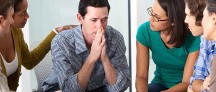 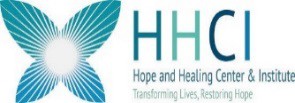 717 SAGE ROAD, HOUSTON TEXAS 77056 | p: 713-871-1004 | f: 713-439-1927 WWW.HOPEANDHEALINGCENTER.ORG**Support Groups are subject to change. Updated September 2019**All rooms located in HHCI unless noted. (Community Room and Upper Hall are located at St. Martin’s Activity Center) 1 denotes description on backThe following groups are facilitated utilizing a curriculum developed by HHCI, which focuses on providing individuals and families with the opportunity to share and learn within a faith based supportive community. Members may join the group at any time during the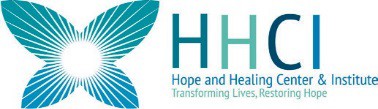 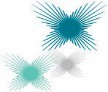 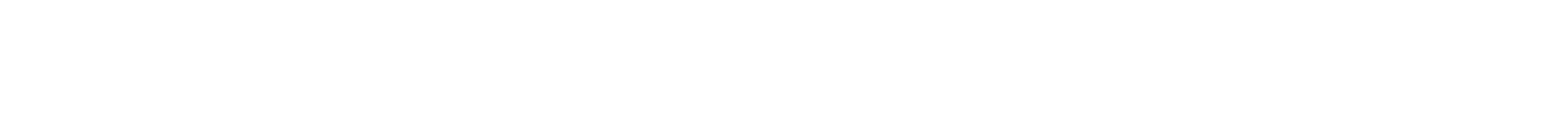 16-week program.Please contact HHCI for more information.Minds  TransformedA 16-week faith-based support group for those living with a serious mental health difficulty or disorder (i.e. depression, OCD, Schizophrenia, etc.).Topics include: Identity, Stigma, Medication, Managing Stressors, and much more.Hearts TransformedA 16-week faith-based support group for adult female survivors of childhood/adult sexual-assault  or  domestic  violence.  This  dynamic  group  provides  a  safe  place  for survivors to heal and rebuild their lives.Families TransformedA 16-week faith-based support group for the families or loved ones of those living with a mental-health difficulty.Topics include: Building Faith, Stigma, Communication, Medication, Grieving & Grace, Self-Care, Boundaries, and much more.717 SAGE ROAD, HOUSTON TEXAS 77056   p: 713-871-1004   f: 713-439-1927 WWW.HOPEANDHEALINGCENTER.ORG